Автор: Лёшина Ю.А., учитель русского языка и литературыГБОУ лицей г.СызраниФормирование читательской грамотностиПрочитайте текст и выполните задания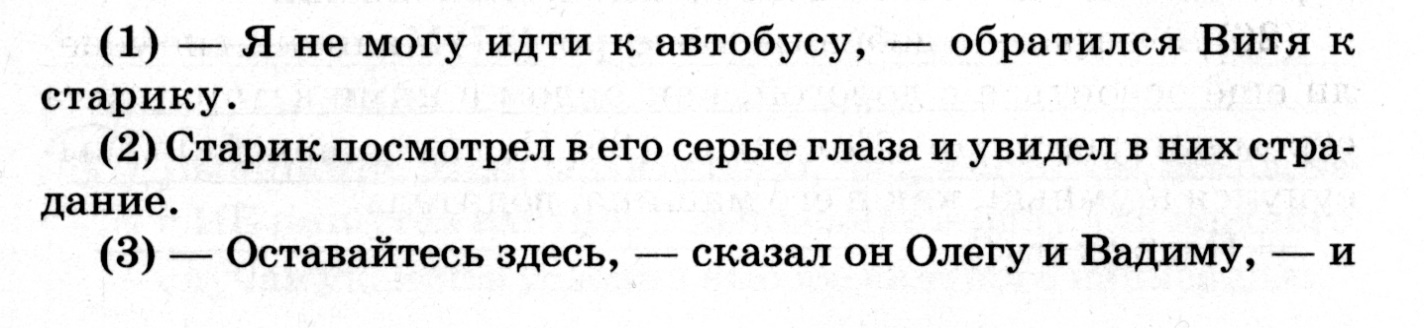 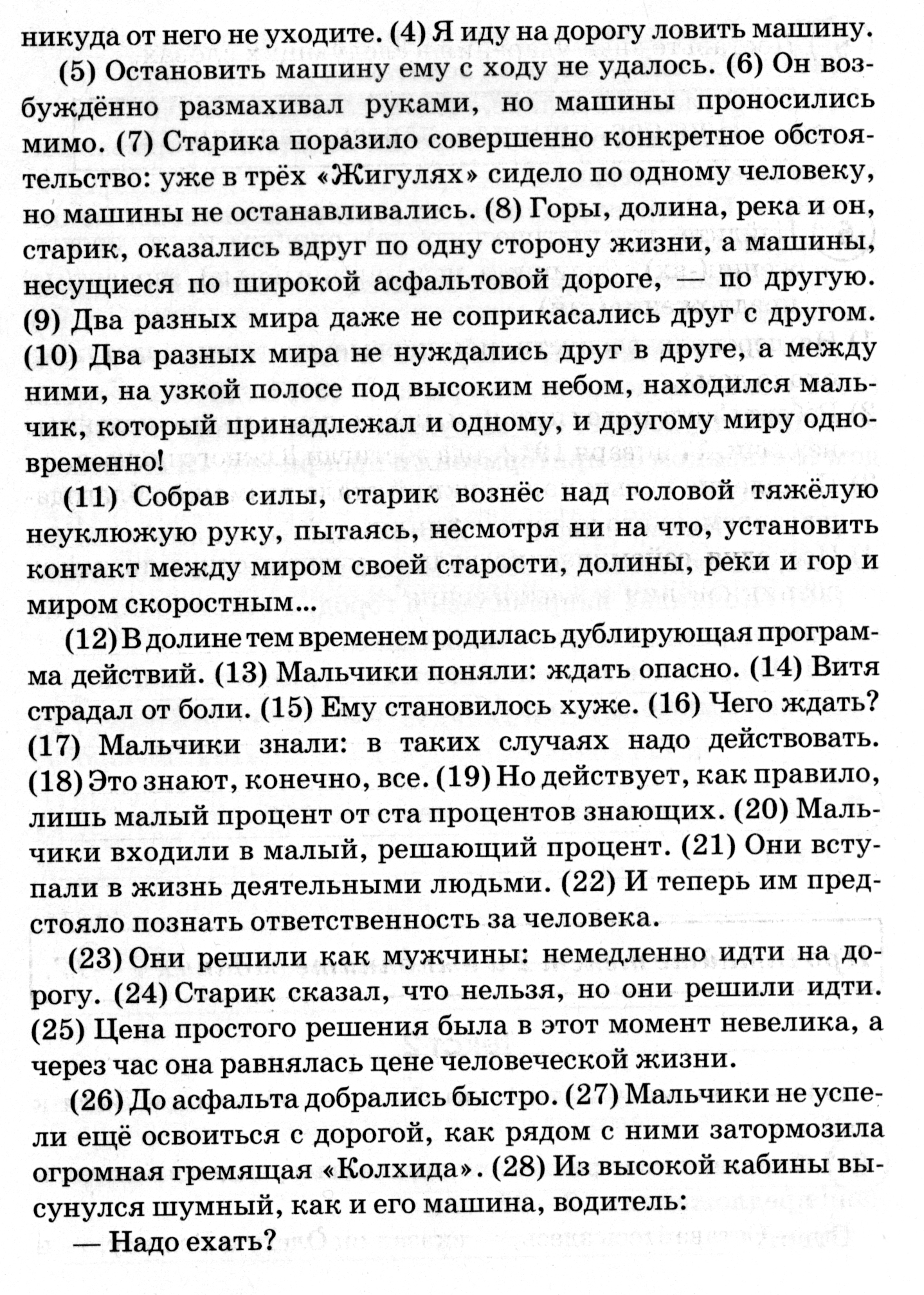 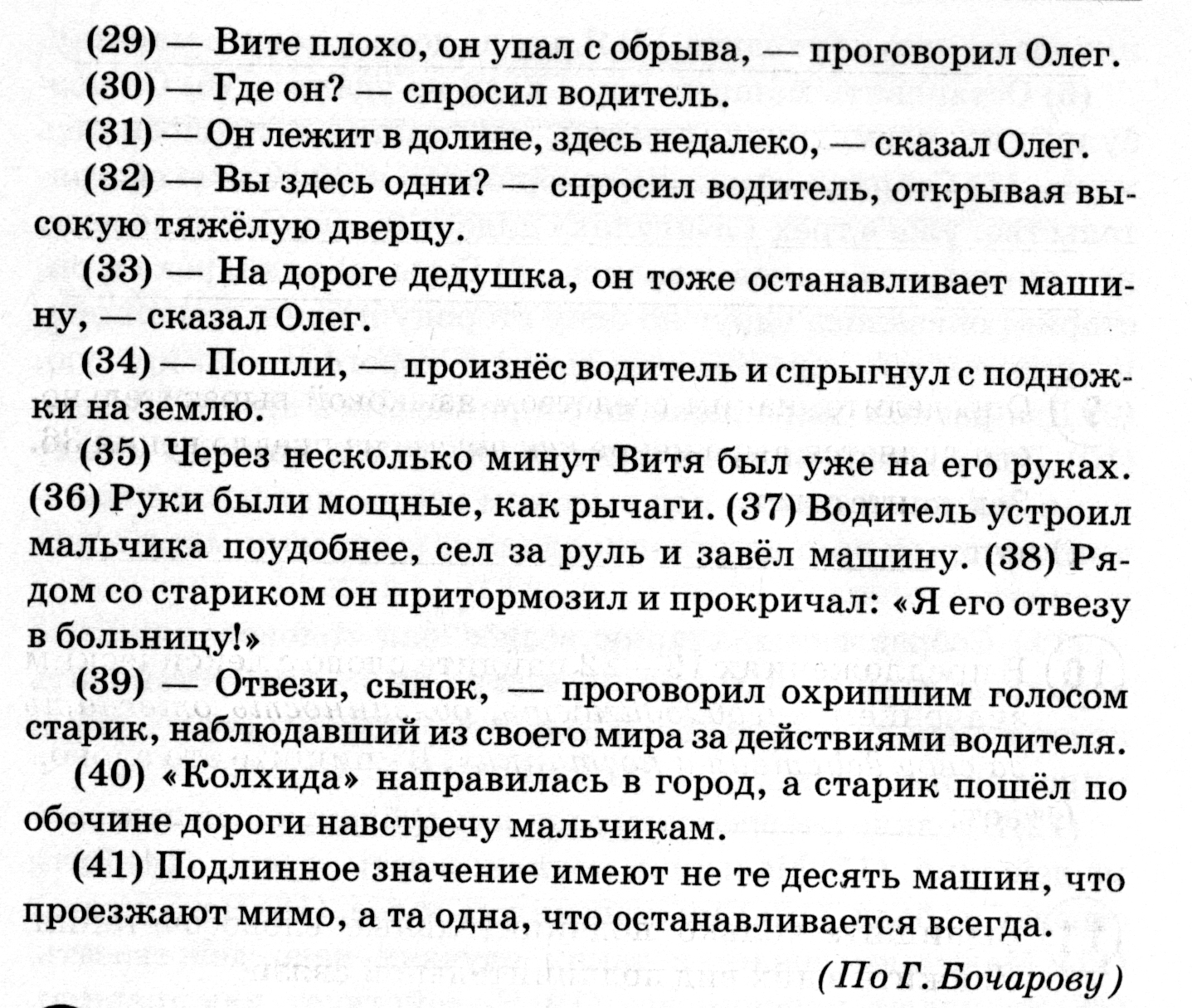 ЗАДАНИЯВнимательно  перечитайте отрывок текста  с 12 по 22 предложения.   Как вы поняли фразу «Мальчики входили в малый, решающий процент»? Напишите 3-4 предложения, объясняющие смысл этой фразы.В предложении 21 сказано: «Они вступали в жизнь деятельными людьми».Как по-вашему, какого человека можно назвать деятельным?Напишите 4-5 качеств, которыми,  по вашему мнению,  должен обладать ДЕЯТЕЛЬНЫЙ человек.Какие  суждения  соответствуют содержанию текста?Вадим упал с обрыва, ему была нужна помощь, а Витя и Олег помогали ему.Старик велел мальчишкам остаться рядом с раненым, а мальчики ослушались и побежали к дороге останавливать машину.Первая машина, которая остановилась, это были «Жигули».Мальчики побежали на дорогу ловить машину, потому что старик попросил их об этом. Водитель повёз раненого мальчика в больницу, а старик остался на обочине дороги. Вспомните и запишите не менее 2-х пословиц, которые можно применить в данной ситуации.Прочитайте предложения 17-19. Как они соотносятся с финальным предложением текста (41)? Напишите своё размышление в 3-4 предложениях.